Église St Joseph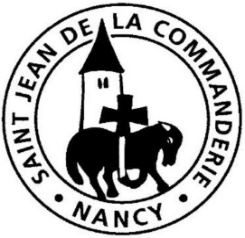 2 mai 20215ème dimanche de Pâques  BMoi, je suis la vigne !De dimanche en dimanche, en ce temps pascal, la Parole nous dit avec force à quel point le Ressuscité désire faire de nous ses amis. Nous entendons d’abord combien la conversion de Paul fut efficace aux débuts de l’Eglise. Puis l’appel insistant de St Jean (2ème Lecture) à « demeurer en Dieu ». Nécessité vitale qui se traduit, dans la bouche de Jésus (Évangile), par l’image de la vigne et ses sarments : si nous ne demeurons pas unis à la vigne, nous allons vers le desséchement, vers la mort. Mais nous nous laissons irriguer par le Christ, alors il nous donne sa joie et nous fait porter du ruit. Vienne sa parole nourrir notre existence !CHANT D’OUVERTUREPeuple de baptisés Peuple de baptisés, marche vers ta lumière ; le Christ est ressuscité ! Alléluia, Alléluia.1.	Approchons de la pierre inébranlable Sur qui reposent les pierres vivantes ; Tous ensemble, appuyés sur Jésus Christ, Devenons bâtisseurs de son Église !2.	Approchons de la Vigne véritable Qui porte fruit, pour la gloire du Père. 	Tous ensemble, greffés sur Jésus Christ,Devenons vignerons de sa récolte !TEMPS PENITENTIELChant pour l’AspersionJ’ai vu l’eau vive jaillissant du cœur du Christ. Alléluia. Alléluia. Tous ceux que lave cette eau seront sauvés et chanteront :	Alléluia. Alléluia. Alléluia.J’ai vu la source devenir un fleuve immense. Alléluia. Alléluia.Les fils de Dieu rassemblés chantaient leur joie d’être sauvés :Alléluia. Alléluia. Alléluia.1ère Lecture : Ac 9, 26-31D’abord persécuteur, Paul s’est brusquement converti et devient  à son tour prédicateur du Christ. C’est par ses actes qu’il se montrera en véritable disciple du Christ ressuscité. Écoutons-le.Psaume 21Tu seras ma louange, Seigneur, dans la grande assemblée.Devant ceux qui te craignent, je tiendrai mes promesses.Les pauvres mangeront : ils seront rassasiés ;Ils loueront le Seigneur ceux qui te cherchent :« A vous, toujours, la vie et la joie ! »La terre entière se souviendra et reviendra vers le Seigneur,Chaque famille des nations se prosternera devant :« Oui, au Seigneur la royauté,Le pouvoir sur les nations ! »Et moi, je vis pour lui : ma descendance le servira ;On annoncera le Seigneur aux générations à venir.On proclamera sa justice au peuple qui va naître :Voilà son œuvre !2ème Lecture : 1 Jn 3, 18-24Après nous avoir invités à contempler avec émerveillement l’amour du Père qui fait de nous ses enfants, St Jean nous donne les critères pratiques pour l’exercer à notre tour car l’amour fraternel se traduit en actes.Évangile : Jn 15, 1-8Alléluia. Alléluia.	Demeurez en moi, comme moi en vous, dit le Seigneur ;	Celui qui demeure en moi porte beaucoup de fruits. Alléluia.PRIERE DES FIDELES« Tout ce que vous demanderez au Père en mon nom, nous a assuré Jésus, il vous l’accordera. » Forts de cette promesse, tournons-nous vers le Père dans une prière ouverte à nos frères.Père, nous te prions pour l’Église qui a reçu la mission d’annoncer la Bonne Nouvelle.Que les paroles et les actes de ceux qui la représentent révèlent à tous ta tendresse infinie. Ô Seigneur, notre Dieu, entends notre prière. R/R/	Notre Père, notre Père, nous te supplions humblement.Père, nous te prions pour tous les pays meurtris par des luttes fratricides.Qu’ils puissent trouver une manière de vivre ensemble afin que mûrissent en leurs terres les fruits de la paix. Ô Seigneur, notre Dieu, entends notre prière. R/Père, nous te prions pour toutes les personnes isolées, celles qui souffrent d’un handicap et tous les malades : chacun a tant besoin de la sève de ton amour.Que tous se découvrent porteurs des fruits de l’espérance. Ô Seigneur, notre Dieu, entends notre prière. R/Père, nous te prions pour nos communautés. Qu’elles sachent répondre à l’appel de ceux qui te cherchent. Ô Seigneur, notre Dieu, entends notre prière. R/Seigneur, écoute avec bonté les prières que nous remettons entre tes mains : accorde-nous de demeurer en toi et de porter du fruit en abondance, toi qui règnes et nous aimes pour les siècles des siècles. – Amen. COMMUNIONLa gloire de Dieu, notre Père  D 383-1La gloire de Dieu, notre Père, C’est que nous demeurions dans l’amour du Christ !La gloire de Dieu, notre Père,C’est que nous portions beaucoup de fruit !Tout sarment qui est en moi et qui donne déjà du fruit,Mon Père l’émondera pour qu’il en donne davantage. R/Un sarment ne peut pas porter de fruit s’il ne demeure sur la vigne ;Vous non plus ne pourrez pas porter de fruit si vous ne demeurez en moi. R/Si quelqu’un demeure en moi et si je demeure en lui,Il donnera beaucoup de fruit ; mais sans moi, vous ne pouvez rien faire. R/Le secretde l’Évangilen’est pas une initiationintellectuelle ;le secret de l’Évangile est essentiellementune communicationde vie.Madeleine Delbrêt (1904-1964)